Aanvraag/bestelling L-haken & J-hakenKlantgegevens:Klantnaam		:Debiteurnummer	:Contactpersoon	:Telefoonnummer	:E-mail			:Faxnummer		:Aanvraag		: Bestelling		: 			: 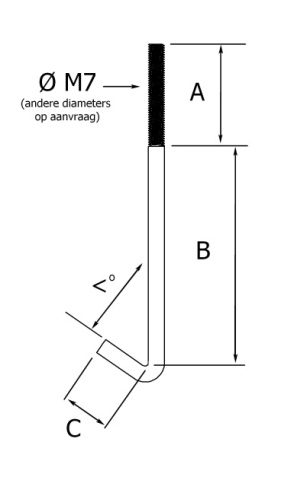 J-haken	Aantal				:  stuks (minimale afname 100 stuks)Uitvoering			: RVS A2 	 VuurverzinktMaatvoering (binnenmaten)	:  A = 	 mm	(Standaard 50mm)*			  	   B = 	 mm				   	   C = 	 mm	(Standaard 20mm)*			  	  <o = 	 0	(Standaard 220 )**Alleen invullen indien u van de standaard wenst af te wijken !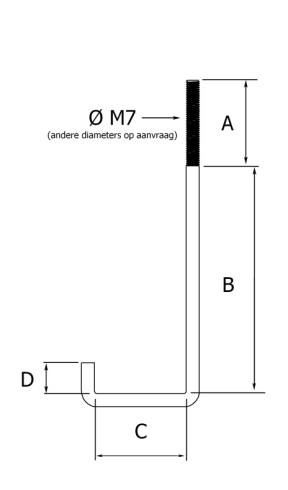 L-haken Aantal				:  stuks (minimale afname 100 stuks)Uitvoering			: RVS A2 	 Vuurverzinkt	Maatvoering (binnenmaten)	: A = 	 mm	(Standaard 50mm)*	B = 	 mm	C = 	 mm				 	  	D = 	 mm	(Standaard 20mm)**Alleen invullen indien u van de standaard wenst af te wijken !L- en J-haken worden standaard uitgevoerd in M7, bijpassende bouwmoeren worden gratis meegeleverd. L- en J-haken worden op bestelling geproduceerd. Prijs en levertijd zijn afhankelijk van de door u aangegeven hoeveelheden. Bestelde haken kunnen niet geretourneerd worden. Voor meer informatie over de juiste maatvoering van L- en J-haken zie ook onze website  www.nesbv.nl/golfplaatbevestigers.